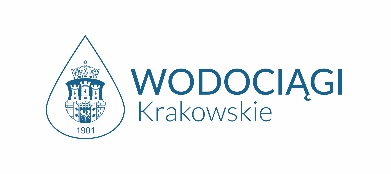 WNIOSEK O OBJĘCIE PROGRAMEM „W KRAKOWIE DOBRA WODA PROSTO Z KRANU W TWOJEJ SZKOLE”Pełna nazwa szkoły:        Adres szkoły:Osoba reprezentująca szkołę: Dane osoby do kontaktu: Oświadczam, że zapoznałem się i akceptuję Regulamin programu „W Krakowie dobra woda prosto z kranu w Twojej szkole” będący integralną częścią składanego Wniosku.						  _____________________________________                   					 podpis osoby upoważnionej i pieczątka placówki